Business to Business Company ProfileSection 1. Company InformationName: Yosef  Kamal Hassouneh Company: Alshark Elctrode Company Website: www:alshark-co.com   City: Hebron 	District: Hebron About us:The company was established in 1973 to produce all kinds of welding bars in cooperation with Oerlikon Swiss Co. The company obtained the international standards certificate “ISO9002” in 1990. Within its development plan; the company established a production line for winded wire and soft wire. Another production line for steel nails was established. The company sells its products in the West Bank and exports to Jordan.Al-shark has taken the "ISO9002” from its first beginning.Al-shark is ready to obtain other international certificates of quality approval  in accordance with the customer requests.Al-shark always look forward to meet and satisfy the customer requirement everywhere.Al-shark has its own laboratories to perform necessary tests for the raw materials and the products "electrodes" to ensure the conformance with the required specifications.Industry: we are manufacturing welding Electrodes, stainless steel, mild steel Major product(s)/services(s):welding wire, mild steel, cutting  electrodes, cast Iron, Stainless steel, nickel electrodes CO2 welding wire. End consumer of your products: Construction companies, contractorsMain applications of the product: used for construction Main factor of competitiveness of your company: Design				 Price / quality               quality 				Brand name / presentationTechnology 				Range of productsOther (specify): ______________________________________________________________What kind of business contact you are seeking: Importer / Distributor / Wholesaler of construction metal materials and tools, supplies of construction materials.  Agent / Sales Representative Franchising Joint venture partner License Other (specify): ______________________________________________________________Is your company in contact with local companies?		 Yes	 NoDo you want to contact some specific companies?		 Yes	 NoTotal Number of employeesFull time: 28 		Part time:Does your company currently EXPORT?  Yes (go to question 10)		 No (go to question 21)Section 2. Currently exportingHow many years has your company exported?  40 years What percentage of your company's total sales is derived from exporting?  Less than 10%	 40 - 54% 10 – 24% 		 55 - 69% 15 - 39%		 70% or more Do exports account for more, less or the same percentage of your sales as two years ago?  More 		  Less 			 SameDo you expect your sales from exporting to increase, decrease, or stay the same over the next two years? Increase 		 Decrease 		 Stay the same  Please check all international activities in which your company is currently engaged: Export of goods and/or services Import of goods and/or services Licensing agreements Distribution agreements  Subsidiaries or own sales forces in other countries Company is owned by overseas corporation (51%+) Joint ventures Research and development alliances Other strategic alliancesIf "other strategic alliances" has been checked. please briefly describe the nature of these alliances: participation in international fair Please list the top three countries with which your company's current international activities occur and the percentage or your international sales for each country.Country Percentage of international sales we export to Jordan 40% , we Export to Israel  2% Please check all international activities in which your company plans to be engaged over the next two years.(Include expansion of existing and possible new activities.) Export of goods and/or services Import of goods and/or services Licensing agreements Distribution agreements Subsidiaries or own sales forces in other countries Company is owned by overseas corporations (51%+) Joint ventures Research and development alliancesOther strategic alliances If “other strategic alliances" has been checked, please briefly describe the nature of these alliance ____________________________________________________________________________________________________________________________________________________________Does your company have a strategic plan for increasing the international business dimension of your activities?Yes 				 NoPlease list any new countries that you believe will be exporting to over the next two years.EYGEPT Please list the top three organizations that have assisted your company in its international activities. What are the main areas in which your company needs assistance with its international activities? ------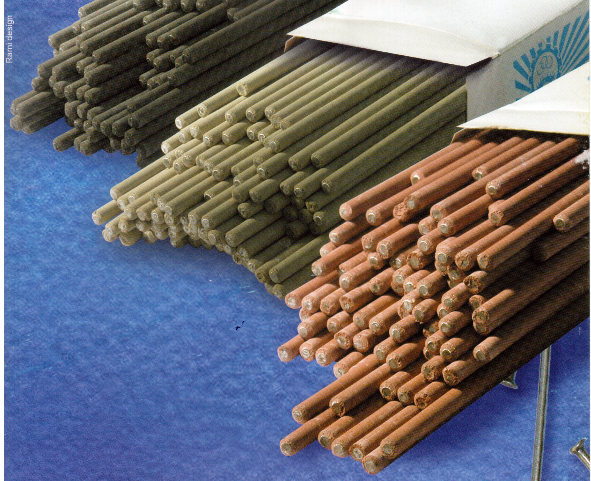  More pictures available in the website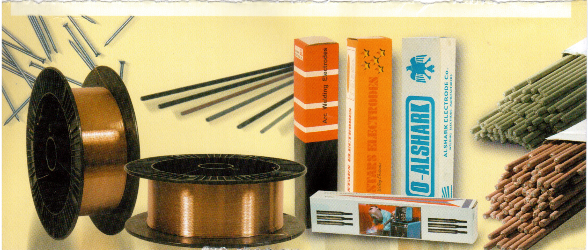 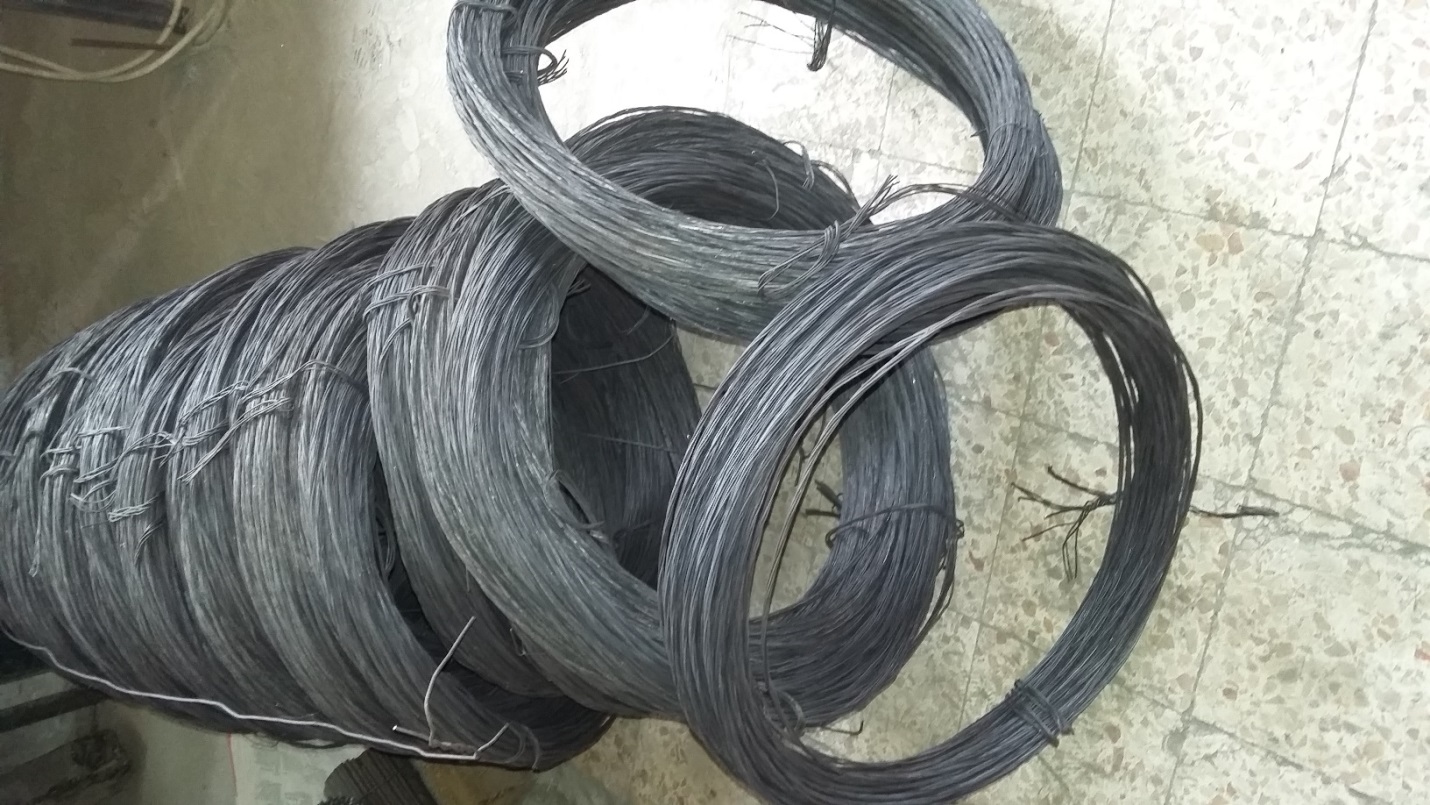 